	                   Východočeské soutěže                            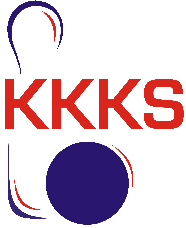 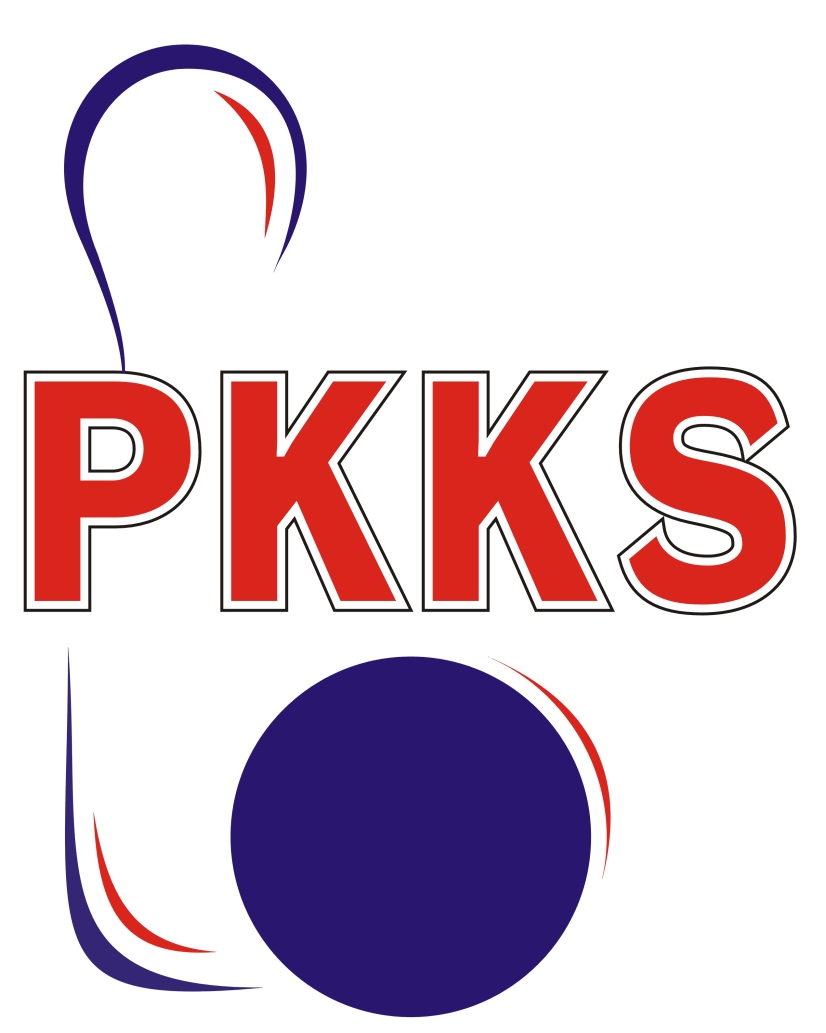                                                                   skupina B                                           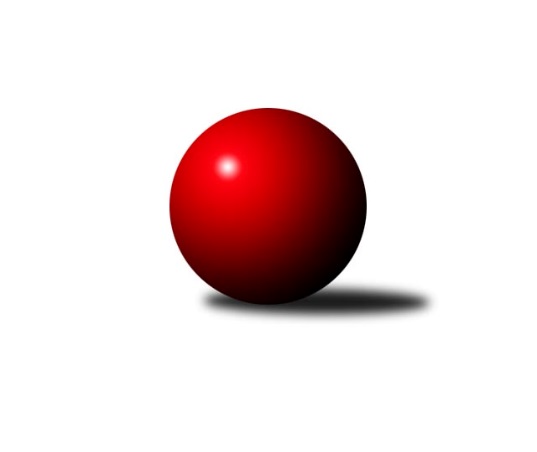 Č.10Ročník 2023/2024	12.1.2024Druhá polovina soutěže a první letošní duely, tj. začátek roku 2024. Domácí hráče opustila vánoční nálada a tak všichni hosté odjíždí bez bodové nadílky. O překvapení se snad dá jen mluvit o výsledku ze Smiřic. Nejvyrovnanější bylo novopacké derby a v ostatních zápasech bylo víceméně jasno. Tím pádem získává Jilemnice na čele tabulky dvoubodový náskok. Nejlepšího výkonu v tomto kole 1689 dosáhlo družstvo SKK Hořice C a Vít Černý 451.Východočeská soutěž skupina B 2023/2024Výsledky 10. kolaSouhrnný přehled výsledků:KK Zalabák Smiřice C	- SKPK DONAP H. Králové C	8:4	1578:1566		10.1.TJ Nová Paka D	- TJ Nová Paka C	8:4	1489:1486		11.1.SKK Hořice C	- SKPK DONAP H. Králové B	10:2	1689:1602		12.1.HC Březovice A	- SKK Jičín C	10:2	1520:1460		12.1.TJ Jilemnice A	- TJ Tesla Pardubice C	10:2	1543:1394		12.1.Tabulka družstev:	1.	TJ Jilemnice A	10	8	0	2	84 : 36 	 1637	16	2.	SKK Hořice C	10	7	0	3	83 : 37 	 1673	14	3.	SKPK DONAP H. Králové C	10	7	0	3	78 : 42 	 1551	14	4.	SKK Jičín C	10	6	0	4	72 : 48 	 1618	12	5.	HC Březovice A	10	5	0	5	60 : 60 	 1559	10	6.	TJ Tesla Pardubice C	10	5	0	5	54 : 66 	 1541	10	7.	TJ Nová Paka D	10	4	0	6	50 : 70 	 1490	8	8.	SKPK DONAP H. Králové B	10	4	0	6	49 : 71 	 1559	8	9.	KK Zalabák Smiřice C	10	2	0	8	40 : 80 	 1535	4	10.	TJ Nová Paka C	10	2	0	8	30 : 90 	 1443	4Podrobné výsledky kola:	 KK Zalabák Smiřice C	1578	8:4	1566	SKPK DONAP H. Králové C	Milan Seidl	 	 179 	 171 		350 	 0:2 	 367 	 	201 	 166		Roman Klíma	Aleš Kovář	 	 187 	 192 		379 	 2:0 	 373 	 	202 	 171		Jonáš Bezdíček	Luděk Sukup	 	 211 	 203 		414 	 2:0 	 377 	 	198 	 179		Nikola Voglová	Jaroslav Hažva	 	 209 	 226 		435 	 0:2 	 449 	 	217 	 232		Denis Džbánekrozhodčí: Jaroslav HažvaNejlepší výkon utkání: 449 - Denis Džbánek	 TJ Nová Paka D	1489	8:4	1486	TJ Nová Paka C	Vít Havlín	 	 164 	 172 		336 	 0:2 	 401 	 	187 	 214		Daniel Válek	Martin Křížek	 	 169 	 170 		339 	 0:2 	 350 	 	177 	 173		Eva Šurdová	Jana Vydrová	 	 208 	 201 		409 	 2:0 	 388 	 	193 	 195		Pavel Beyr	Miloš Fajfer	 	 185 	 220 		405 	 2:0 	 347 	 	188 	 159		Jan Soviarrozhodčí: Jaroslav WeihrauchNejlepší výkon utkání: 409 - Jana Vydrová	 SKK Hořice C	1689	10:2	1602	SKPK DONAP H. Králové B	Vít Černý	 	 242 	 209 		451 	 2:0 	 404 	 	203 	 201		Jaroslav Gütler	Ondřej Duchoň	 	 223 	 202 		425 	 2:0 	 414 	 	204 	 210		Josef Pardubský	Adéla Fikarová	 	 190 	 215 		405 	 2:0 	 362 	 	199 	 163		Jiří Prokop	Ondřej Košťál	 	 191 	 217 		408 	 0:2 	 422 	 	219 	 203		Irena Šrajerovározhodčí: Vojtěch TulkaNejlepší výkon utkání: 451 - Vít Černý	 HC Březovice A	1520	10:2	1460	SKK Jičín C	Jiří Hakl	 	 173 	 214 		387 	 2:0 	 361 	 	175 	 186		Vladimír Řeháček	Miloš Čížek	 	 182 	 186 		368 	 0:2 	 389 	 	188 	 201		Alena Šedivá	Petr Slavík	 	 172 	 205 		377 	 2:0 	 353 	 	189 	 164		František Čermák	Vratislav Fikar	 	 180 	 208 		388 	 2:0 	 357 	 	168 	 189		Jiří Čapekrozhodčí: Petr SlavíkNejlepší výkon utkání: 389 - Alena Šedivá	 TJ Jilemnice A	1543	10:2	1394	TJ Tesla Pardubice C	Lukáš Sýs	 	 177 	 192 		369 	 0:2 	 412 	 	221 	 191		Kamil Dvořák	Marek Zívr	 	 209 	 188 		397 	 2:0 	 344 	 	177 	 167		Patricie Hubáčková	Pavel Müller	 	 228 	 212 		440 	 2:0 	 337 	 	177 	 160		Lukáš Doubek	Petr Čermák *1	 	 180 	 157 		337 	 2:0 	 301 	 	138 	 163		Vít Musil *2rozhodčí: Josef Král
střídání: *1 od 25. hodu Jaroslav Fišera, *2 od 43. hodu Oldřich HubáčekNejlepší výkon utkání: 440 - Pavel MüllerPořadí jednotlivců:	jméno hráče	družstvo	celkem	plné	dorážka	chyby	poměr kuž.	Maximum	1.	Ondřej Černý 	SKK Hořice C	454.08	313.0	141.0	4.3	4/4	(485)	2.	Luděk Sukup 	KK Zalabák Smiřice C	440.96	305.0	135.9	7.7	4/5	(487)	3.	Denis Džbánek 	SKPK DONAP H. Králové C	439.40	298.8	140.6	5.3	5/5	(495)	4.	Petr Čermák 	TJ Jilemnice A	434.00	299.7	134.3	5.9	5/6	(486)	5.	Jaroslav Hažva 	KK Zalabák Smiřice C	422.80	297.2	125.6	5.7	5/5	(470)	6.	Alena Šedivá 	SKK Jičín C	422.00	296.6	125.4	8.3	6/6	(477)	7.	Marek Zívr 	TJ Jilemnice A	419.58	290.1	129.5	7.2	4/6	(439)	8.	Lukáš Sýs 	TJ Jilemnice A	419.32	291.6	127.8	9.6	5/6	(447)	9.	Jiří Hakl 	HC Březovice A	416.90	291.8	125.1	7.5	6/6	(473)	10.	Ondřej Košťál 	SKK Hořice C	416.17	291.5	124.7	9.9	3/4	(450)	11.	Jaroslav Gütler 	SKPK DONAP H. Králové B	415.33	284.2	131.2	7.3	6/6	(472)	12.	Ondřej Duchoň 	SKK Hořice C	414.90	292.3	122.6	9.5	4/4	(467)	13.	Jiří Čapek 	SKK Jičín C	410.40	299.2	111.3	9.6	5/6	(476)	14.	Vít Černý 	SKK Hořice C	406.05	288.2	117.9	10.0	4/4	(467)	15.	Pavel Müller 	TJ Jilemnice A	405.83	290.3	115.6	10.7	6/6	(440)	16.	Oldřich Hubáček 	TJ Tesla Pardubice C	404.13	288.3	115.9	11.9	4/5	(420)	17.	Vladimír Řeháček 	SKK Jičín C	403.87	293.2	110.6	13.8	6/6	(471)	18.	Kamil Dvořák 	TJ Tesla Pardubice C	403.75	278.4	125.4	10.8	4/5	(412)	19.	Miloš Fajfer 	TJ Nová Paka D	403.13	286.6	116.6	9.4	4/4	(419)	20.	Zbyněk Hercík 	SKK Jičín C	401.13	279.4	121.7	12.1	4/6	(439)	21.	Vít Havlín 	TJ Nová Paka D	400.50	284.5	116.0	12.8	4/4	(424)	22.	Josef Pardubský 	SKPK DONAP H. Králové B	394.00	284.6	109.4	11.8	6/6	(464)	23.	Vratislav Fikar 	HC Březovice A	392.80	279.1	113.7	8.9	4/6	(437)	24.	Marek Crlík 	TJ Tesla Pardubice C	391.17	276.7	114.5	10.3	4/5	(432)	25.	Irena Šrajerová 	SKPK DONAP H. Králové B	386.80	275.8	111.0	13.1	5/6	(423)	26.	Roman Klíma 	SKPK DONAP H. Králové C	385.42	274.3	111.1	10.8	4/5	(461)	27.	Petr Slavík 	HC Březovice A	382.10	268.4	113.8	12.4	5/6	(415)	28.	Pavel Beyr 	TJ Nová Paka C	381.75	273.1	108.7	10.6	5/5	(433)	29.	Miloš Čížek 	HC Březovice A	379.00	279.8	99.2	13.7	6/6	(395)	30.	Květoslava Milotová 	TJ Jilemnice A	378.50	266.8	111.8	12.0	4/6	(440)	31.	František Čermák 	SKK Jičín C	375.75	268.5	107.3	12.5	4/6	(390)	32.	Eva Šurdová 	TJ Nová Paka C	374.00	265.8	108.3	13.2	4/5	(417)	33.	Vít Musil 	TJ Tesla Pardubice C	373.50	264.0	109.5	10.5	4/5	(406)	34.	Jana Vydrová 	TJ Nová Paka D	373.39	278.9	94.4	14.7	3/4	(409)	35.	Bohuslav Trejtnar 	SKPK DONAP H. Králové C	372.67	261.1	111.6	12.4	4/5	(435)	36.	Aleš Kovář 	KK Zalabák Smiřice C	371.06	265.8	105.3	14.3	4/5	(436)	37.	Jaromír Písecký 	HC Březovice A	360.75	265.3	95.5	15.0	4/6	(375)	38.	Milan Seidl 	KK Zalabák Smiřice C	358.48	257.4	101.1	15.4	5/5	(389)	39.	Nikola Voglová 	SKPK DONAP H. Králové C	345.07	252.9	92.2	18.7	5/5	(389)	40.	Jan Soviar 	TJ Nová Paka C	343.30	248.7	94.6	17.6	5/5	(399)	41.	Jiří Machač 	SKPK DONAP H. Králové B	342.58	250.1	92.5	16.0	4/6	(391)	42.	Martin Křížek 	TJ Nová Paka D	333.47	250.0	83.5	20.1	3/4	(361)	43.	Lucie Tomčo 	TJ Nová Paka C	324.00	238.9	85.1	17.7	5/5	(369)		Jaroslav Weihrauch 	TJ Nová Paka D	432.00	284.0	148.0	10.0	1/4	(432)		Monika Nováková 	TJ Tesla Pardubice C	419.90	295.3	124.6	7.3	2/5	(431)		Jiří Prokop 	SKPK DONAP H. Králové B	417.67	301.3	116.3	12.0	3/6	(468)		Jakub Soviar 	TJ Nová Paka C	417.17	291.3	125.8	7.0	2/5	(435)		Daniel Válek 	TJ Nová Paka C	401.00	303.0	98.0	16.0	1/5	(401)		Jonáš Bezdíček 	SKPK DONAP H. Králové C	400.83	293.3	107.6	9.6	3/5	(451)		František Beránek 	SKPK DONAP H. Králové B	393.75	274.8	119.0	12.8	2/6	(400)		Adéla Fikarová 	SKK Hořice C	389.50	277.8	111.8	10.3	2/4	(419)		Lukáš Doubek 	TJ Tesla Pardubice C	376.92	261.2	115.8	12.8	3/5	(411)		Josef Antoš 	TJ Nová Paka C	372.00	283.0	89.0	11.0	1/5	(372)		Jaroslav Fišera 	TJ Jilemnice A	365.00	285.0	80.0	18.0	1/6	(365)		Vít Paliarik 	KK Zalabák Smiřice C	364.00	256.0	108.0	15.8	2/5	(385)		Patricie Hubáčková 	TJ Tesla Pardubice C	344.00	240.0	104.0	13.0	1/5	(344)		Miroslav Špicar 	TJ Nová Paka D	344.00	257.5	86.5	19.0	2/4	(371)		Marcela Křížková 	TJ Nová Paka D	335.00	254.0	81.0	21.0	1/4	(335)		Milena Seidlová 	KK Zalabák Smiřice C	307.56	229.1	78.4	24.0	3/5	(323)Sportovně technické informace:Hráči dopsaní na soupisku:registrační číslo	jméno a příjmení 	datum startu 	družstvo	22422	Patricie Hubáčková	12.01.2024	TJ Tesla Pardubice C	25893	Vít Musil	12.01.2024	TJ Tesla Pardubice C	Program dalšího kola:11. kolo18.1.2024	čt	18:00	TJ Nová Paka C - HC Březovice A	18.1.2024	čt	19:30	SKK Jičín C - SKPK DONAP H. Králové C	19.1.2024	pá	17:00	SKK Hořice C - KK Zalabák Smiřice C	19.1.2024	pá	17:00	SKPK DONAP H. Králové B - TJ Jilemnice A	19.1.2024	pá	19:30	TJ Tesla Pardubice C - TJ Nová Paka DZpracoval: J.Egrt – mail: jaregrt@gmail.com  mobil: 606 245 554	Nejlepší šestka kola - absolutněNejlepší šestka kola - absolutněNejlepší šestka kola - absolutněNejlepší šestka kola - absolutněNejlepší šestka kola - dle průměru kuželenNejlepší šestka kola - dle průměru kuželenNejlepší šestka kola - dle průměru kuželenNejlepší šestka kola - dle průměru kuželenNejlepší šestka kola - dle průměru kuželenPočetJménoNázev týmuVýkonPočetJménoNázev týmuPrůměr (%)Výkon2xVít ČernýHořice C4515xPavel MüllerJilemnice 119.154407xDenis DžbánekHradec Králové C4497xDenis DžbánekHradec Králové C117.644491xPavel MüllerJilemnice 4402xJaroslav HažvaSmiřice C113.974353xJaroslav HažvaSmiřice C4351xKamil DvořákPardubice C111.574122xOndřej DuchoňHořice C4251xJana VydrováN. Paka D110.064091xIrena ŠrajerováHradec Králové B4222xMiloš FajferN. Paka D108.98405